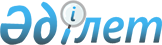 О проведении зачета по бюджетным долгамПостановление Правительства Республики Казахстан от 23 сентября 1996 г. N 1157



          В целях стабилизации работы топливно-энергетического комплекса
и сокращения образовавшейся задолженности бюджетных организаций за
потребленную электрическую и тепловую энергию Правительство
Республики Казахстан ПОСТАНОВЛЯЕТ:




          1. Министерству финансов Республики Казахстан произвести зачет
задолженности акционерного общества "Семей комiрлерi" перед
республиканским бюджетом на сумму 50 (пятьдесят) млн.тенге по
подоходному налогу с юридических лиц.




          Зачесть указанную сумму в счет финансирования учреждений
уголовно-исполнительной системы Министерства внутренних дел
Республики Казахстан на погашение задолженности за электрическую
энергию, полученную от акционерного общества "Алтайэнерго".




          2. Согласиться с предложением акционерного общества
"Алтайэнерго" о поставке угля его электростанциям акционерным
обществом "Семей комiрлерi" в счет засчитываемых платежей в
республиканский бюджет по согласованному графику и ценам.




          3. Министерству внутренних дел Республики Казахстан в счет
проведения указанного зачета произвести погашение кредиторской
задолженности войсковых частей Внутренних войск за предоставленные
им учреждениями уголовно-исполнительной системы коммунальные услуги
и продукты питания в сумме 50 (пятьдесят) млн.тенге.




          4. Зачет задолженности произвести с отражением указанных сумм в
доходной и расходной частях республиканской бюджета на 1996 год.





     Премьер-Министр
  Республики Казахстан


					© 2012. РГП на ПХВ «Институт законодательства и правовой информации Республики Казахстан» Министерства юстиции Республики Казахстан
				